Структура филиала «Энергонадзор» РУП «Гродноэнерго"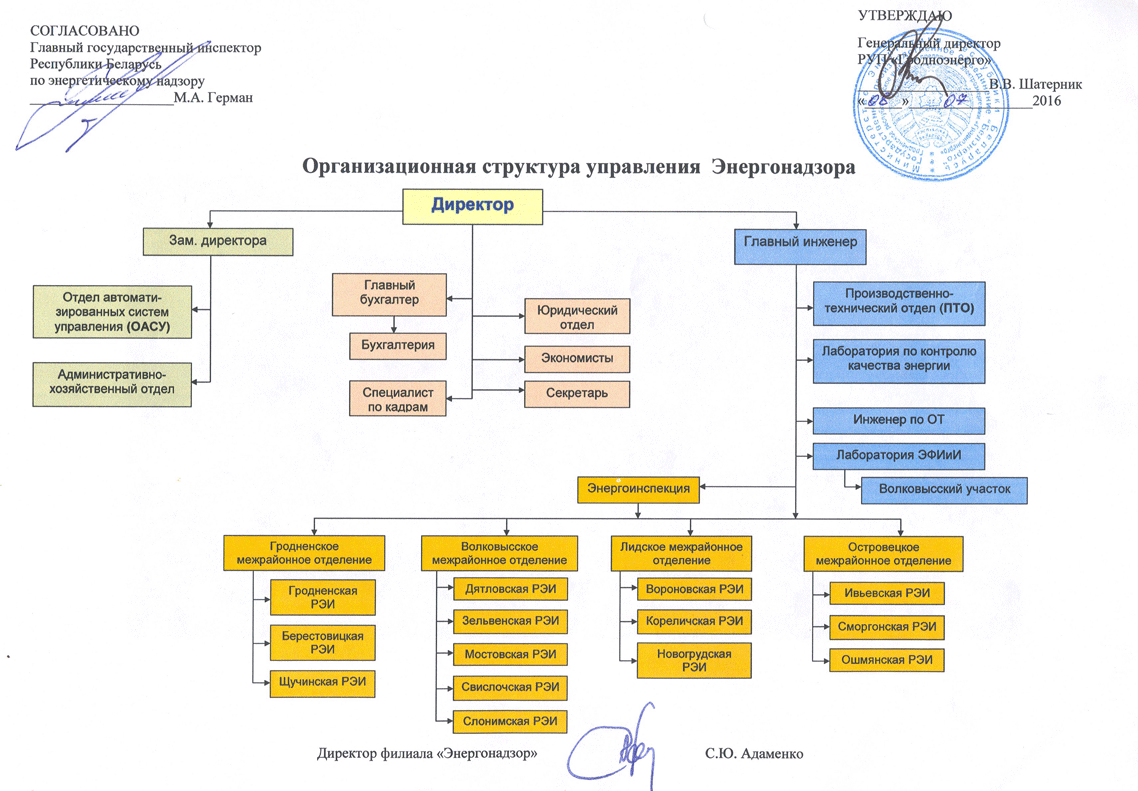 